Информация об агентах по выдаче, погашению и обмену инвестиционных паев Открытого паевого инвестиционного фонда рыночных финансовых инструментов «Фонд новые технологии»(Правила доверительного управления зарегистрированы Центральным банком Российской Федерации 30.12.2020 г. № 4251)Стоимость инвестиционных паев может увеличиваться и уменьшаться, результаты инвестирования в прошлом не определяют доходы в будущем, государство не гарантирует доходность инвестиций в паевые инвестиционные фонды. Прежде чем приобрести инвестиционный пай, следует внимательно ознакомиться с Правилами доверительного управления фондом. Правилами фонда предусмотрены надбавки при приобретении и скидки при погашении паев. Взимание надбавок (скидок) уменьшает доходность инвестиций в инвестиционные паи паевых инвестиционных фондов.Полное фирменное наименование агента по выдаче, погашению и обмену инвестиционных паёв: ПУБЛИЧНОЕ АКЦИОНЕРНОЕ ОБЩЕСТВО «БАНК «САНКТ-ПЕТЕРБУРГ»Сокращенное фирменное наименование агента: ПАО «Банк «Санкт-Петербург»Номер и дата выдачи лицензии специализированного депозитария: Лицензия профессионального участника рынка ценных бумаг на осуществление брокерской деятельности, выдана ФКЦБ России от «07» декабря 2000 года № 178-03506-100000, без ограничения срока действия.Основной государственный регистрационный номер (ОГРН): 1027800000140Место нахождения агента: Российская Федерация, 195112, г. Санкт-Петербург, Малоохтинский пр., д.64, лит. АДата включения сведений об агенте в реестр паевых инвестиционных фондов: 23.08.2021Порядок и иные условия приема агентом заявок на приобретение, погашение и обмен инвестиционных паев, указанные в правилах доверительного управления паевым инвестиционным фондом: Заявки на приобретение, погашение и обмен инвестиционных паев физическими лицами могут подаваться агенту только при личном обращении. Агент предоставляет доступ к услугам по оформлению заявок (в том числе в электронном виде) посредством информационного сервиса управляющей компании «Личный кабинет» в сети Интернет по адресу http://lk.fortisinvest.ru/. При подаче заявки в электронном виде физическое лицо подписывает электронный документ простой электронной подписью.Сведения о местах приема агентом заявок на приобретение, погашение и обмен инвестиционных паев:Общество с ограниченной ответственностью "Управляющая компания «ФОРТИС-Инвест». Лицензия на осуществление деятельности по управлению инвестиционными фондами, паевыми инвестиционными фондами и негосударственными пенсионными фондами № 21-000-1-00856 от 22.12.2011 года, выданную ФСФР России (без ограничения срока действия).Вся необходимая информация раскрывается на сайте Управляющей компании в сети Интернет по адресу: www.fortisinvest.ru. Получить подробную информацию о паевых инвестиционных фондах, а также ознакомиться с правилами доверительного управления и иными документами, подлежащими раскрытию и предоставлению в соответствии с действующим законодательством, можно по адресу: 195112, город Санкт-Петербург, проспект Новочеркасский, дом 33, корпус 2 литер А, пом/офис 12-Н/1, по телефону (812) 384-74-10, а также в пунктах приема заявок агента по выдаче, погашению и обмену инвестиционных паев. Информация, подлежащая в соответствии с нормативными актами в сфере финансовых рынков опубликованию в печатном издании, публикуется в «Приложении к Вестнику Федеральной службы по финансовым рынкам».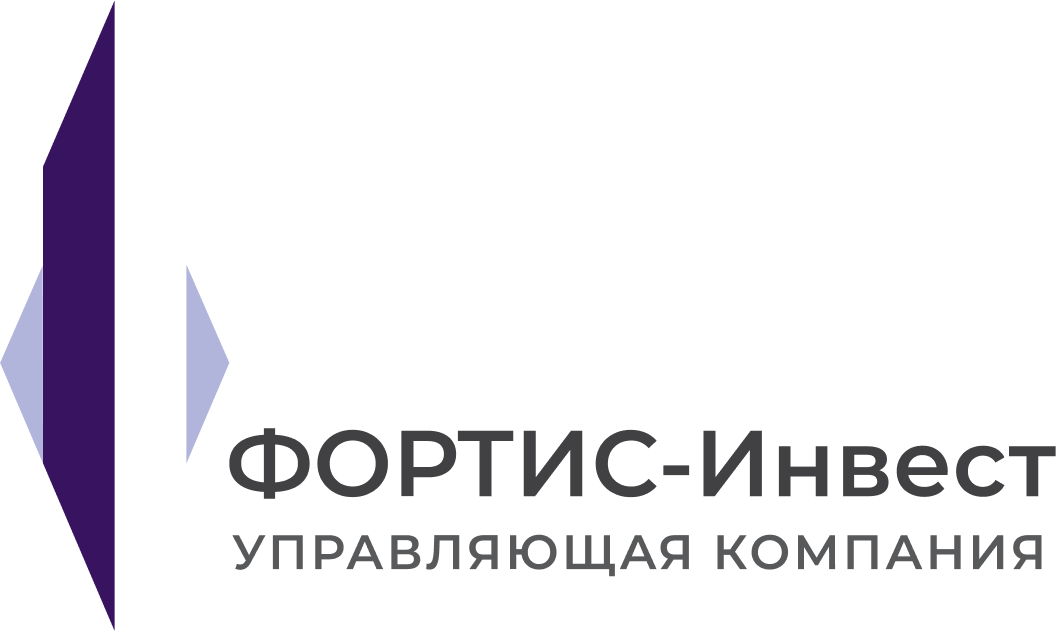 Общество с ограниченной ответственностью
 «Управляющая компания «ФОРТИС-Инвест»195112, город Санкт-Петербург, проспект Новочеркасский, дом 33, корпус 2 литер А, пом/офис 12-Н/1ОГРН 1117746702325, ИНН 7707757447, КПП 780601001Телефон: (812) 384-74-10№Наименование пунктаМестонахождение пунктаРежим работы пунктаРежим работы пунктаРежим работы пункта№Наименование пунктаМестонахождение пунктаРабочие дниВремя работыПерерывКонтактные телефоны1ДО "Гражданский"Санкт-Петербург, Гражданский проспект, д. 36пн-чт9:30-18:00нет(812) 332 77 771ДО "Гражданский"Санкт-Петербург, Гражданский проспект, д. 36пт9:30-16:45нет(812) 332 77 772ДО "Центральный"Санкт-Петербург, Малоохтинский проспект, д. 64Апн-чт9:30-18:00нет(812) 332 77 772ДО "Центральный"Санкт-Петербург, Малоохтинский проспект, д. 64Апт9:30-16:45нет(812) 332 77 773ДО "Пролетарский"Санкт-Петербург, Ивановская ул., д. 7пн-чт9:30-18:00нет(812) 332 77 773ДО "Пролетарский"Санкт-Петербург, Ивановская ул., д. 7пт9:30-16:45нет(812) 332 77 774ДО "Инвестрбанк"Санкт-Петербург, проспект Римского-Корсакова, д. 47пн-чт9:30-18:00нет(812) 332 77 774ДО "Инвестрбанк"Санкт-Петербург, проспект Римского-Корсакова, д. 47пт9:30-16:45нет(812) 332 77 775ДО "Приморский"Санкт-Петербург, Большая Зеленина ул., 8 к. 2, лит. Апн-чт9:30-18:00нет(812) 332 77 775ДО "Приморский"Санкт-Петербург, Большая Зеленина ул., 8 к. 2, лит. Апт9:30-16:45нет(812) 332 77 776ДО "Московский"Санкт-Петербург, Варшавская ул., д. 63пн-чт9:30-18:00нет(812) 332 77 776ДО "Московский"Санкт-Петербург, Варшавская ул., д. 63пт9:30-16:45нет(812) 332 77 777ДО "Пушкинский"Санкт-Петербург,  Пушкин, Октябрьский бульвар, д. 16пн-чт9:30-18:00нет(812) 332 77 777ДО "Пушкинский"Санкт-Петербург,  Пушкин, Октябрьский бульвар, д. 16пт9:30-16:45нет(812) 332 77 778ДО "Выборгский"Санкт-Петербург,проспект Энгельса, д.85 пн-чт9:30-18:00нет(812) 332 77 778ДО "Выборгский"Санкт-Петербург,проспект Энгельса, д.85 пт9:30-16:45нет(812) 332 77 779ДО "Гаванский"Санкт-Петербург, 3-я линия В.О., д. 20пн-чт9:30-18:00нет(812) 332 77 779ДО "Гаванский"Санкт-Петербург, 3-я линия В.О., д. 20пт9:30-16:45нет(812) 332 77 7710ДО "Лесной"Санкт-Петербург, Лесной проспект, д. 65, к.1пн-чт9:30-18:00нет(812) 332 77 7710ДО "Лесной"Санкт-Петербург, Лесной проспект, д. 65, к.1пт9:30-16:45нет(812) 332 77 7711ДО "Сестрорецкий"Санкт-Петербург, Сестрорецк Володарского ул., д. 7Апн-чт9:30-18:00нет(812) 332 77 7711ДО "Сестрорецкий"Санкт-Петербург, Сестрорецк Володарского ул., д. 7Апт9:30-16:45нет(812) 332 77 7712ДО «Коммерческий Департамент-2» Санкт-Петербург, Невский проспект,         д. 178пн-чт9:30-18:00нет(812) 332 77 7712ДО «Коммерческий Департамент-2» Санкт-Петербург, Невский проспект,         д. 178пт9:30-16:45нет(812) 332 77 7713ДО "Петродворцовый" Санкт-Петербург, Петергоф,  Никольская ул., д. 11пн-чт9:30-18:00нет(812) 332 77 7713ДО "Петродворцовый" Санкт-Петербург, Петергоф,  Никольская ул., д. 11пт9:30-16:45нет(812) 332 77 7714ДО "Лиговский"Санкт-Петербург, Лиговский проспект, д. 140пн-чт9:30-18:00нет(812) 332 77 7714ДО "Лиговский"Санкт-Петербург, Лиговский проспект, д. 140пт9:30- 16:45нет(812) 332 77 7715ДО "Комендантский"Санкт-Петербург, Комендантский проспект, д. 17, к.1пн-чт9:30-18:00нет(812) 332 77 7715ДО "Комендантский"Санкт-Петербург, Комендантский проспект, д. 17, к.1пт9:30-16:45нет(812) 332 77 7716ДО «Коммерческий Департамент»Санкт-Петербург, площадь Островского, д. 7пн-пт9:30-18:00нет(812) 332 77 7717ДО "Нарвский"Санкт-Петербург, проспект Стачек, д. 47пн-пт9:30-18:00нет(812) 332 77 7718ДО "Колпинский"Санкт-Петербург, Колпино, Пролетарская ул., д. 9пн-чт9:30-18:00нет(812) 332 77 7718ДО "Колпинский"Санкт-Петербург, Колпино, Пролетарская ул., д. 9пт9:30-16:45нет(812) 332 77 7719Филиал в г. МосквеМосква, Большая     Ордынка ул., д. 40, стр. 2пн-чт9:30-18:00нет(812) 332 77 7719Филиал в г. МосквеМосква, Большая     Ордынка ул., д. 40, стр. 2пт9:30-16:45нет(812) 332 77 7720ДО «Автозаводский»Автозаводская ул., 22, Москва, Россия, 115280пн-чт10:00-18:00нет(812) 332 77 7720ДО «Автозаводский»Автозаводская ул., 22, Москва, Россия, 115280пт10:00-16:45нет(812) 332 77 7721Дирекция Private BankingСанкт-Петербург, Малоохтинский проспект, д. 64Апн-чт9:30-18:00нет(812) 677 50 5021Дирекция Private BankingСанкт-Петербург, Малоохтинский проспект, д. 64Апт9:30-16:45нет(812) 677 50 50